Muy Señora mía/Muy Señor mío:En su reunión más reciente (celebrada en Ginebra el 26 de julio de 2023), el Grupo de Trabajo 3/13 del UIT-T (de la Comisión de Estudio 13 del UIT-T sobre redes futuras) acordó difundir el cuestionario Casos de uso de las comunicaciones por satélite en los países en desarrollo. Este cuestionario se dirige principalmente a los Estados Miembros que son países en desarrollo; no obstante, se alienta a todos los Estados Miembros a que respondan.La Cuestión 5/13 de la Comisión de Estudio 13 (Aplicación de las redes futuras y la innovación en los países en desarrollo) está elaborando un Suplemento de Casos de uso de las comunicaciones por satélite en los países en desarrollo.La encuesta ayudará a recopilar datos sobre el uso, los requisitos, la normalización, las oportunidades y las dificultades de las comunicaciones por satélite en los países en desarrollo, con el objetivo de detectar los problemas que podrían abordarse mediante normas y proponer directrices que aceleren la aplicación de las comunicaciones por satélite en esos países. El análisis de las respuestas al cuestionario y la recopilación de experiencias sobre el uso y los requisitos de las comunicaciones por satélite en los países en desarrollo servirán de buena base para este Suplemento.En consecuencia, me complace invitarle a participar en la encuesta y le agradecería que cumplimentara el cuestionario que figura en el Anexo 1 a más tardar el 10 de octubre de 2023. No obstante, a fin de agilizar la consolidación de las respuestas y el análisis de los datos, le rogamos que utilice la siguiente versión del cuestionario en línea: https://www.research.net/r/satellite_communications. En caso de dificultad para utilizar el formulario en línea, puede utilizarse el formulario reproducido en el Anexo 1.Deseo agradecerle por anticipado su participación en esta encuesta. Valoramos su opinión.Atentamente,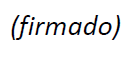 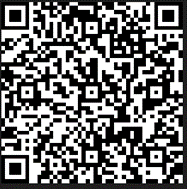 Seizo Onoe
Director de la Oficina de 
Normalización de las TelecomunicacionesAnexo: 1ANNEX 1
Questionnaire on Use of Satellite Communications by Developing CountriesResponder’s information1- Usage of satellite communications1.1  Are there satellite communications services currently been provided in your country?  Yes  No, but on the roadmap  No1.2  Which use case is the most using satellite communications in your country?  There is no land-based network in specific region (such as ocean, sea, desert, deep mountain, deep forest and polar region)  The data rate of land-based network is not enough (such as remote village, remote settlement, ecoregion and small isle)  The capacity (volume) of land-based network is not enough (such as remote IoT, remote industrial network and remote vehicular network)  There is no land-based network of the serving operator (such as domestic roaming, international roaming and global communications)  There are requirements to use satellite communications for emergency communications  Other (please specify):  Not used  Do not know1.3  Are there requirements for using satellite communications in your organization?  Yes  No, but foreseeable  No1.4  How important is the use of satellite communications for your organization?  Mission-critical  Important  Quite important  Least important  Not needed1.5  Have your organization already used satellite communications?  Yes  No, but planning to use  No, not on our technology roadmap2- Requirements of satellite communications2.1  Which types of services are required for satellite communications in your country (one or multiple choices)?  Voice service  Video service  Message service  Data service (data traffic)  Broadcast/multicast service  Multi-access edge computing service  Vertical industry service  Domestic/international roaming service  Global communications service  Other (please specify):2.2  Which types of satellites are required for satellite communications in your country (one or multiple choices)?  Low Earth Orbit  Medium Earth Orbit  Geostationary Earth Orbit  Highly Elliptical Orbit2.3  Which types of terminal equipment are required for satellite communications in your country (one or multiple choices)?  Handset terminal  Portable terminal  Vehicular terminal  Satellite earth station/satellite gateway  Other (please specify):2.4  Which types of network capabilities are required for satellite communications in your country (one or multiple choices)?  Hybrid network (land-based network and satellite-based network integration)  Multi-access convergence (fixed, mobile and satellite convergence, FMSC)  Service continuity  Quality of service (QoS)  Network slicing  Multi-access edge computing  Artificial intelligence (AI) / machine learning (ML)  Distributed ledger technology (DLT)  Capability exposure  Network sharing  Other (please specify):3- Standardization of satellite communications3.1  Which standards development organizations (SDOs) on satellite communications you have good knowledge of (one or multiple choices)?  ITU-T  ITU-R  3GPP  ETSI  IETF/IRTF  Other (please specify):3.2  Which SDOs on satellite communications you have participated in, including attending a meeting and/or submitting a contribution (one or multiple choices)?  ITU-T  ITU-R  3GPP  ETSI  IETF/IRTF  Other (please specify):3.3  Which areas of standardization do you consider important for satellite communications?  Use cases  Requirements  Framework/Architecture  Network capabilities  Enabling technologies  Service enhancements  Management and orchestration  Security and privacy  Energy efficiency  Other (please specify):4- Opportunities & Challenges of satellite communications4.1  What are the opportunities of satellite communications in your country?4.2  What are the challenges of satellite communications in your country?Thank you for your active participation in this survey!If you have questions, please, contact us at tsbsg13@itu.int.______________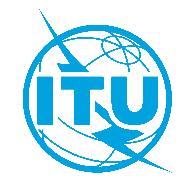 Unión Internacional de TelecomunicacionesOficina de Normalización de las TelecomunicacionesUnión Internacional de TelecomunicacionesOficina de Normalización de las TelecomunicacionesGinebra, 17 de agosto de 2023Ref.:Circular TSB 131SG13/TKCircular TSB 131SG13/TK-	A las Administraciones de los Estados Miembros de la UniónCopia:-	A los Miembros del Sector UIT-T;-	A los Asociados que participan en los trabajos de la Comisión de Estudio 13 del UIT-T;-	A las Instituciones Académicas de la UIT;-	A los Presidentes y a los Vicepresidentes de las
Comisiones de Estudio;-	Al Director de la Oficina de Desarrollo de las Telecomunicaciones;-	Al Director de la Oficina de Radiocomunicaciones;-	A las organizaciones regionales de telecomunicaciones:
UAT; APT; CEPT; CITEL; LAS y CRCTel.:+41 22 730 5126+41 22 730 5126-	A las Administraciones de los Estados Miembros de la UniónCopia:-	A los Miembros del Sector UIT-T;-	A los Asociados que participan en los trabajos de la Comisión de Estudio 13 del UIT-T;-	A las Instituciones Académicas de la UIT;-	A los Presidentes y a los Vicepresidentes de las
Comisiones de Estudio;-	Al Director de la Oficina de Desarrollo de las Telecomunicaciones;-	Al Director de la Oficina de Radiocomunicaciones;-	A las organizaciones regionales de telecomunicaciones:
UAT; APT; CEPT; CITEL; LAS y CRCFax:+41 22 730 5853+41 22 730 5853-	A las Administraciones de los Estados Miembros de la UniónCopia:-	A los Miembros del Sector UIT-T;-	A los Asociados que participan en los trabajos de la Comisión de Estudio 13 del UIT-T;-	A las Instituciones Académicas de la UIT;-	A los Presidentes y a los Vicepresidentes de las
Comisiones de Estudio;-	Al Director de la Oficina de Desarrollo de las Telecomunicaciones;-	Al Director de la Oficina de Radiocomunicaciones;-	A las organizaciones regionales de telecomunicaciones:
UAT; APT; CEPT; CITEL; LAS y CRCCorreo-e:tsbsg13@itu.int tsbsg13@itu.int -	A las Administraciones de los Estados Miembros de la UniónCopia:-	A los Miembros del Sector UIT-T;-	A los Asociados que participan en los trabajos de la Comisión de Estudio 13 del UIT-T;-	A las Instituciones Académicas de la UIT;-	A los Presidentes y a los Vicepresidentes de las
Comisiones de Estudio;-	Al Director de la Oficina de Desarrollo de las Telecomunicaciones;-	Al Director de la Oficina de Radiocomunicaciones;-	A las organizaciones regionales de telecomunicaciones:
UAT; APT; CEPT; CITEL; LAS y CRCAsunto:Cuestionario sobre la utilización de las comunicaciones por satélite por los países en desarrolloCuestionario sobre la utilización de las comunicaciones por satélite por los países en desarrolloCuestionario sobre la utilización de las comunicaciones por satélite por los países en desarrolloCountry:Sector:Organization:Name:Title:Address:Telephone:Fax:E-Mail: